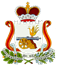 АДМИНИСТРАЦИЯБАРАНОВСКОГО СЕЛЬСКОГО ПОСЕЛЕНИЯ
              САФОНОВСКОГО РАЙОНА СМОЛЕНСКОЙ ОБЛАСТИПОСТАНОВЛЕНИЕот 29.03.2023 № 37Об утверждении мест, на которые запрещеновозвращать животных без владельцев,и перечня лиц, уполномоченных на принятиерешений о возврате животных без владельцевна прежние места обитания на территорииБарановского сельского поселенияСафоновского района Смоленской области	В соответствии с Федеральным законом от 06.10.2023 № 131-ФЗ «Об общих принципах организации местного самоуправления в российской Федерации», частью 6.1 статьи 18 Федерального закона от 27.12.2018 № 498-ФЗ «Об ответственном обращении с животными и о внесении изменений в отдельные законодательные акты Российской Федерации», руководствуясь Уставом Барановского сельского поселения Сафоновского района Смоленской области, Администрация Барановского сельского поселения Сафоновского района Смоленской области	ПОСТАНОВЛЯЕТ:	1.Утвердить Перечень мест, на которые запрещается возвращать животных без владельцев на территории Барановского сельского поселения Сафоновского района Смоленской области (приложение 1).	2.Утвердить Перечень лиц, уполномоченных на принятие решений о возврате животных без владельцев на прежние места их обитания на территории на территории Барановского сельского поселения Сафоновского района Смоленской области (приложение № 2).	3.Опубликовать настоящее постановление в газете «Барановский Вестник».	4.Настоящее постановление вступает в силу после его официального опубликования (обнародования).	5.Контроль за исполнением настоящего постановления оставляю за собой. Глава муниципального образованияБарановского сельского поселенияСафоновского района Смоленской области                                      В.В. ПлешковаПриложение № 1к Постановлению АдминистрацииБарановского сельского поселенияСафоновского района Смоленской областиот 29.03.2023 № 37ПЕРЕЧЕНЬ МЕСТ,НА КОТОРЫЕ ЗАПРЕЩАЕТСЯ ВОЗВРАЩАТЬЖИВОТНЫХ БЕЗ ВЛАДЕЛЬЦЕВ НА ТЕРРИТОРИИБАРАНОВСКОГО СЕЛЬСКОГО ПОСЕЛЕНИЯ САФОНОВСКОГО РАЙОНА СМОЛЕНСКОЙ ОБЛАСТИ	1.Детские игровые и спортивные площадки, спортивные площадки для занятий активными видами спорта, площадки, предназначенные для спортивных игр на открытом воздухе.	2.Общественные территории (территории парков, скверов, места массового отдыха, береговые полосы водного объектов общего пользования).3.Территории образовательных организаций и организаций здравоохранения, территории, прилегающие к указанным организациям.4.Территории, прилегающие к объектам культуры и искусства.5.Территории, прилегающие к организациям общественного питания, объектам торговли, места размещения нестационарных торговых объектов.6.Территории, предназначенные для выпаса и прогона сельскохозяйственных животных и птицы.7.Места, предназначенные для выгула домашних животных.8.Территории, прилегающие к многоквартирным домам, с расположенными на них элементами благоустройства.9.Кладбище и мемориальные зоны.Приложение № 2 к Постановлению АдминистрацииБарановского сельского поселенияСафоновского района Смоленской областиот 29.03.2023 № 37ПЕРЕЧЕНЬ ЛИЦ,УПОЛНОМОЧЕННЫХ НА ПРИНЯТИЕ РЕШЕНИЙ О ВОЗВРАТЕЖИВОТНЫХ БЕЗ ВЛАДЕЛЬЦЕВ НА ПРЕЖНИЕ МЕСТА ИХ ОБИТАНИЯ НА ТЕРРИТОРИИ БАРАНОВСКОГО СЕЛЬСКОГОПОСЕЛЕНИЯ САФОНОВСКОГО РАЙОНА СМОЛЕНСКОЙ ОБЛАСТИ	Глава муниципального образования Барановского сельского поселения Сафоновского района Смоленской области Плешкова В.В.